［お問い合わせ先］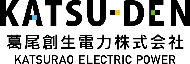 お申込日２０　　年　　月　　日お申込区分□ 他社からの切替　・　□ ご利用開始（入居）※直近の検針票・Web明細表のコピーを添付の上、お申込みください。※直近の検針票・Web明細表のコピーを添付の上、お申込みください。※直近の検針票・Web明細表のコピーを添付の上、お申込みください。※直近の検針票・Web明細表のコピーを添付の上、お申込みください。※直近の検針票・Web明細表のコピーを添付の上、お申込みください。お申込内容　(下記太枠内の情報について、直近の検針票・Web明細表を添付いただけましたら記入は不要です。)（※の項目について、ご新規の場合は、記入は不要です。）お申込内容　(下記太枠内の情報について、直近の検針票・Web明細表を添付いただけましたら記入は不要です。)（※の項目について、ご新規の場合は、記入は不要です。）お申込内容　(下記太枠内の情報について、直近の検針票・Web明細表を添付いただけましたら記入は不要です。)（※の項目について、ご新規の場合は、記入は不要です。）お申込内容　(下記太枠内の情報について、直近の検針票・Web明細表を添付いただけましたら記入は不要です。)（※の項目について、ご新規の場合は、記入は不要です。）お申込内容　(下記太枠内の情報について、直近の検針票・Web明細表を添付いただけましたら記入は不要です。)（※の項目について、ご新規の場合は、記入は不要です。）お申込内容　(下記太枠内の情報について、直近の検針票・Web明細表を添付いただけましたら記入は不要です。)（※の項目について、ご新規の場合は、記入は不要です。）お申込内容　(下記太枠内の情報について、直近の検針票・Web明細表を添付いただけましたら記入は不要です。)（※の項目について、ご新規の場合は、記入は不要です。）お申込内容　(下記太枠内の情報について、直近の検針票・Web明細表を添付いただけましたら記入は不要です。)（※の項目について、ご新規の場合は、記入は不要です。）お申込内容　(下記太枠内の情報について、直近の検針票・Web明細表を添付いただけましたら記入は不要です。)（※の項目について、ご新規の場合は、記入は不要です。）お申込内容　(下記太枠内の情報について、直近の検針票・Web明細表を添付いただけましたら記入は不要です。)（※の項目について、ご新規の場合は、記入は不要です。）お申込内容　(下記太枠内の情報について、直近の検針票・Web明細表を添付いただけましたら記入は不要です。)（※の項目について、ご新規の場合は、記入は不要です。）お申込内容　(下記太枠内の情報について、直近の検針票・Web明細表を添付いただけましたら記入は不要です。)（※の項目について、ご新規の場合は、記入は不要です。）お申込内容　(下記太枠内の情報について、直近の検針票・Web明細表を添付いただけましたら記入は不要です。)（※の項目について、ご新規の場合は、記入は不要です。）お申込内容　(下記太枠内の情報について、直近の検針票・Web明細表を添付いただけましたら記入は不要です。)（※の項目について、ご新規の場合は、記入は不要です。）お申込内容　(下記太枠内の情報について、直近の検針票・Web明細表を添付いただけましたら記入は不要です。)（※の項目について、ご新規の場合は、記入は不要です。）お申込内容　(下記太枠内の情報について、直近の検針票・Web明細表を添付いただけましたら記入は不要です。)（※の項目について、ご新規の場合は、記入は不要です。）お申込内容　(下記太枠内の情報について、直近の検針票・Web明細表を添付いただけましたら記入は不要です。)（※の項目について、ご新規の場合は、記入は不要です。）お申込内容　(下記太枠内の情報について、直近の検針票・Web明細表を添付いただけましたら記入は不要です。)（※の項目について、ご新規の場合は、記入は不要です。）お申込内容　(下記太枠内の情報について、直近の検針票・Web明細表を添付いただけましたら記入は不要です。)（※の項目について、ご新規の場合は、記入は不要です。）お申込内容　(下記太枠内の情報について、直近の検針票・Web明細表を添付いただけましたら記入は不要です。)（※の項目について、ご新規の場合は、記入は不要です。）お申込内容　(下記太枠内の情報について、直近の検針票・Web明細表を添付いただけましたら記入は不要です。)（※の項目について、ご新規の場合は、記入は不要です。）お申込内容　(下記太枠内の情報について、直近の検針票・Web明細表を添付いただけましたら記入は不要です。)（※の項目について、ご新規の場合は、記入は不要です。）お申込内容　(下記太枠内の情報について、直近の検針票・Web明細表を添付いただけましたら記入は不要です。)（※の項目について、ご新規の場合は、記入は不要です。）お申込内容　(下記太枠内の情報について、直近の検針票・Web明細表を添付いただけましたら記入は不要です。)（※の項目について、ご新規の場合は、記入は不要です。）お申込内容　(下記太枠内の情報について、直近の検針票・Web明細表を添付いただけましたら記入は不要です。)（※の項目について、ご新規の場合は、記入は不要です。）お申込内容　(下記太枠内の情報について、直近の検針票・Web明細表を添付いただけましたら記入は不要です。)（※の項目について、ご新規の場合は、記入は不要です。）お申込内容　(下記太枠内の情報について、直近の検針票・Web明細表を添付いただけましたら記入は不要です。)（※の項目について、ご新規の場合は、記入は不要です。）お申込内容　(下記太枠内の情報について、直近の検針票・Web明細表を添付いただけましたら記入は不要です。)（※の項目について、ご新規の場合は、記入は不要です。）お申込内容　(下記太枠内の情報について、直近の検針票・Web明細表を添付いただけましたら記入は不要です。)（※の項目について、ご新規の場合は、記入は不要です。）お申込内容　(下記太枠内の情報について、直近の検針票・Web明細表を添付いただけましたら記入は不要です。)（※の項目について、ご新規の場合は、記入は不要です。）お申込内容　(下記太枠内の情報について、直近の検針票・Web明細表を添付いただけましたら記入は不要です。)（※の項目について、ご新規の場合は、記入は不要です。）お申込内容　(下記太枠内の情報について、直近の検針票・Web明細表を添付いただけましたら記入は不要です。)（※の項目について、ご新規の場合は、記入は不要です。）お申込内容　(下記太枠内の情報について、直近の検針票・Web明細表を添付いただけましたら記入は不要です。)（※の項目について、ご新規の場合は、記入は不要です。）お申込内容　(下記太枠内の情報について、直近の検針票・Web明細表を添付いただけましたら記入は不要です。)（※の項目について、ご新規の場合は、記入は不要です。）お申込内容　(下記太枠内の情報について、直近の検針票・Web明細表を添付いただけましたら記入は不要です。)（※の項目について、ご新規の場合は、記入は不要です。）お申込内容　(下記太枠内の情報について、直近の検針票・Web明細表を添付いただけましたら記入は不要です。)（※の項目について、ご新規の場合は、記入は不要です。）お申込内容　(下記太枠内の情報について、直近の検針票・Web明細表を添付いただけましたら記入は不要です。)（※の項目について、ご新規の場合は、記入は不要です。）お申込内容　(下記太枠内の情報について、直近の検針票・Web明細表を添付いただけましたら記入は不要です。)（※の項目について、ご新規の場合は、記入は不要です。）お申込内容　(下記太枠内の情報について、直近の検針票・Web明細表を添付いただけましたら記入は不要です。)（※の項目について、ご新規の場合は、記入は不要です。）お申込内容　(下記太枠内の情報について、直近の検針票・Web明細表を添付いただけましたら記入は不要です。)（※の項目について、ご新規の場合は、記入は不要です。）お申込内容　(下記太枠内の情報について、直近の検針票・Web明細表を添付いただけましたら記入は不要です。)（※の項目について、ご新規の場合は、記入は不要です。）お申込内容　(下記太枠内の情報について、直近の検針票・Web明細表を添付いただけましたら記入は不要です。)（※の項目について、ご新規の場合は、記入は不要です。）電気のご使用場所フリガナ　フリガナ　フリガナ　フリガナ　フリガナ　フリガナ　フリガナ　フリガナ　フリガナ　フリガナ　フリガナ　フリガナ　フリガナ　フリガナ　フリガナ　フリガナ　フリガナ　フリガナ　フリガナ　フリガナ　フリガナ　フリガナ　フリガナ　フリガナ　フリガナ　フリガナ　フリガナ　フリガナ　フリガナ　フリガナ　フリガナ　フリガナ　フリガナ　フリガナ　フリガナ　フリガナ　フリガナ　フリガナ　フリガナ　フリガナ　フリガナ　電気のご使用場所〒　　　　－〒　　　　－〒　　　　－〒　　　　－〒　　　　－〒　　　　－〒　　　　－〒　　　　－〒　　　　－〒　　　　－〒　　　　－〒　　　　－〒　　　　－〒　　　　－〒　　　　－〒　　　　－〒　　　　－〒　　　　－〒　　　　－〒　　　　－〒　　　　－〒　　　　－〒　　　　－〒　　　　－〒　　　　－〒　　　　－〒　　　　－〒　　　　－〒　　　　－〒　　　　－〒　　　　－〒　　　　－〒　　　　－〒　　　　－〒　　　　－〒　　　　－〒　　　　－〒　　　　－〒　　　　－〒　　　　－〒　　　　－（※）供給地点特定番号現在の電力会社・料金メニュー東北電力( 従量電灯B・C・低圧電力 )　・　その他（　　　　　　　　　　 　　　　　　）東北電力( 従量電灯B・C・低圧電力 )　・　その他（　　　　　　　　　　 　　　　　　）東北電力( 従量電灯B・C・低圧電力 )　・　その他（　　　　　　　　　　 　　　　　　）東北電力( 従量電灯B・C・低圧電力 )　・　その他（　　　　　　　　　　 　　　　　　）東北電力( 従量電灯B・C・低圧電力 )　・　その他（　　　　　　　　　　 　　　　　　）東北電力( 従量電灯B・C・低圧電力 )　・　その他（　　　　　　　　　　 　　　　　　）東北電力( 従量電灯B・C・低圧電力 )　・　その他（　　　　　　　　　　 　　　　　　）東北電力( 従量電灯B・C・低圧電力 )　・　その他（　　　　　　　　　　 　　　　　　）東北電力( 従量電灯B・C・低圧電力 )　・　その他（　　　　　　　　　　 　　　　　　）東北電力( 従量電灯B・C・低圧電力 )　・　その他（　　　　　　　　　　 　　　　　　）東北電力( 従量電灯B・C・低圧電力 )　・　その他（　　　　　　　　　　 　　　　　　）東北電力( 従量電灯B・C・低圧電力 )　・　その他（　　　　　　　　　　 　　　　　　）東北電力( 従量電灯B・C・低圧電力 )　・　その他（　　　　　　　　　　 　　　　　　）東北電力( 従量電灯B・C・低圧電力 )　・　その他（　　　　　　　　　　 　　　　　　）東北電力( 従量電灯B・C・低圧電力 )　・　その他（　　　　　　　　　　 　　　　　　）東北電力( 従量電灯B・C・低圧電力 )　・　その他（　　　　　　　　　　 　　　　　　）東北電力( 従量電灯B・C・低圧電力 )　・　その他（　　　　　　　　　　 　　　　　　）東北電力( 従量電灯B・C・低圧電力 )　・　その他（　　　　　　　　　　 　　　　　　）東北電力( 従量電灯B・C・低圧電力 )　・　その他（　　　　　　　　　　 　　　　　　）東北電力( 従量電灯B・C・低圧電力 )　・　その他（　　　　　　　　　　 　　　　　　）東北電力( 従量電灯B・C・低圧電力 )　・　その他（　　　　　　　　　　 　　　　　　）東北電力( 従量電灯B・C・低圧電力 )　・　その他（　　　　　　　　　　 　　　　　　）東北電力( 従量電灯B・C・低圧電力 )　・　その他（　　　　　　　　　　 　　　　　　）東北電力( 従量電灯B・C・低圧電力 )　・　その他（　　　　　　　　　　 　　　　　　）東北電力( 従量電灯B・C・低圧電力 )　・　その他（　　　　　　　　　　 　　　　　　）東北電力( 従量電灯B・C・低圧電力 )　・　その他（　　　　　　　　　　 　　　　　　）東北電力( 従量電灯B・C・低圧電力 )　・　その他（　　　　　　　　　　 　　　　　　）東北電力( 従量電灯B・C・低圧電力 )　・　その他（　　　　　　　　　　 　　　　　　）東北電力( 従量電灯B・C・低圧電力 )　・　その他（　　　　　　　　　　 　　　　　　）東北電力( 従量電灯B・C・低圧電力 )　・　その他（　　　　　　　　　　 　　　　　　）東北電力( 従量電灯B・C・低圧電力 )　・　その他（　　　　　　　　　　 　　　　　　）東北電力( 従量電灯B・C・低圧電力 )　・　その他（　　　　　　　　　　 　　　　　　）東北電力( 従量電灯B・C・低圧電力 )　・　その他（　　　　　　　　　　 　　　　　　）東北電力( 従量電灯B・C・低圧電力 )　・　その他（　　　　　　　　　　 　　　　　　）東北電力( 従量電灯B・C・低圧電力 )　・　その他（　　　　　　　　　　 　　　　　　）東北電力( 従量電灯B・C・低圧電力 )　・　その他（　　　　　　　　　　 　　　　　　）東北電力( 従量電灯B・C・低圧電力 )　・　その他（　　　　　　　　　　 　　　　　　）東北電力( 従量電灯B・C・低圧電力 )　・　その他（　　　　　　　　　　 　　　　　　）東北電力( 従量電灯B・C・低圧電力 )　・　その他（　　　　　　　　　　 　　　　　　）東北電力( 従量電灯B・C・低圧電力 )　・　その他（　　　　　　　　　　 　　　　　　）東北電力( 従量電灯B・C・低圧電力 )　・　その他（　　　　　　　　　　 　　　　　　）（※）現在の電力会社のお客様番号[ハイフン不要]（※）現在の契約電流・契約容量　　　　　　　　　A ・ kVA ・ kW　　　　　　　　　　A ・ kVA ・ kW　　　　　　　　　　A ・ kVA ・ kW　　　　　　　　　　A ・ kVA ・ kW　　　　　　　　　　A ・ kVA ・ kW　　　　　　　　　　A ・ kVA ・ kW　　　　　　　　　　A ・ kVA ・ kW　　　　　　　　　　A ・ kVA ・ kW　　　　　　　　　　A ・ kVA ・ kW　　　　　　　　　　A ・ kVA ・ kW　　　　　　　　　　A ・ kVA ・ kW　　　　　　　　　　A ・ kVA ・ kW　　　　　　　　　　A ・ kVA ・ kW　　　　　　　　　　A ・ kVA ・ kW　　　　　　　　　　A ・ kVA ・ kW　　　　　　　　　　A ・ kVA ・ kW　　　　　　　　　　A ・ kVA ・ kW　　　　　　　　　　A ・ kVA ・ kW　　　　　　　　　　A ・ kVA ・ kW　　　　　　　　　　A ・ kVA ・ kW　　　　　　　　　　A ・ kVA ・ kW　　　　　　　　　　A ・ kVA ・ kW　　　　　　　　　　A ・ kVA ・ kW　　　　　　　　　　A ・ kVA ・ kW　　　　　　　　　　A ・ kVA ・ kW　　　　　　　　　　A ・ kVA ・ kW　　　　　　　　　　A ・ kVA ・ kW　　　　　　　　　　A ・ kVA ・ kW　　　　　　　　　　A ・ kVA ・ kW　　　　　　　　　　A ・ kVA ・ kW　　　　　　　　　　A ・ kVA ・ kW　　　　　　　　　　A ・ kVA ・ kW　　　　　　　　　　A ・ kVA ・ kW　　　　　　　　　　A ・ kVA ・ kW　　　　　　　　　　A ・ kVA ・ kW　　　　　　　　　　A ・ kVA ・ kW　　　　　　　　　　A ・ kVA ・ kW　　　　　　　　　　A ・ kVA ・ kW　　　　　　　　　　A ・ kVA ・ kW　　　　　　　　　　A ・ kVA ・ kW　　　　　　　　　　A ・ kVA ・ kW　お支払方法口座振替によるお支払い( ゆうちょ ・ 東邦銀行 ・ JA ・ その他：　　　　　　　　　　)口座振替によるお支払い( ゆうちょ ・ 東邦銀行 ・ JA ・ その他：　　　　　　　　　　)口座振替によるお支払い( ゆうちょ ・ 東邦銀行 ・ JA ・ その他：　　　　　　　　　　)口座振替によるお支払い( ゆうちょ ・ 東邦銀行 ・ JA ・ その他：　　　　　　　　　　)口座振替によるお支払い( ゆうちょ ・ 東邦銀行 ・ JA ・ その他：　　　　　　　　　　)口座振替によるお支払い( ゆうちょ ・ 東邦銀行 ・ JA ・ その他：　　　　　　　　　　)口座振替によるお支払い( ゆうちょ ・ 東邦銀行 ・ JA ・ その他：　　　　　　　　　　)口座振替によるお支払い( ゆうちょ ・ 東邦銀行 ・ JA ・ その他：　　　　　　　　　　)口座振替によるお支払い( ゆうちょ ・ 東邦銀行 ・ JA ・ その他：　　　　　　　　　　)口座振替によるお支払い( ゆうちょ ・ 東邦銀行 ・ JA ・ その他：　　　　　　　　　　)口座振替によるお支払い( ゆうちょ ・ 東邦銀行 ・ JA ・ その他：　　　　　　　　　　)口座振替によるお支払い( ゆうちょ ・ 東邦銀行 ・ JA ・ その他：　　　　　　　　　　)口座振替によるお支払い( ゆうちょ ・ 東邦銀行 ・ JA ・ その他：　　　　　　　　　　)口座振替によるお支払い( ゆうちょ ・ 東邦銀行 ・ JA ・ その他：　　　　　　　　　　)口座振替によるお支払い( ゆうちょ ・ 東邦銀行 ・ JA ・ その他：　　　　　　　　　　)口座振替によるお支払い( ゆうちょ ・ 東邦銀行 ・ JA ・ その他：　　　　　　　　　　)口座振替によるお支払い( ゆうちょ ・ 東邦銀行 ・ JA ・ その他：　　　　　　　　　　)口座振替によるお支払い( ゆうちょ ・ 東邦銀行 ・ JA ・ その他：　　　　　　　　　　)口座振替によるお支払い( ゆうちょ ・ 東邦銀行 ・ JA ・ その他：　　　　　　　　　　)口座振替によるお支払い( ゆうちょ ・ 東邦銀行 ・ JA ・ その他：　　　　　　　　　　)口座振替によるお支払い( ゆうちょ ・ 東邦銀行 ・ JA ・ その他：　　　　　　　　　　)口座振替によるお支払い( ゆうちょ ・ 東邦銀行 ・ JA ・ その他：　　　　　　　　　　)口座振替によるお支払い( ゆうちょ ・ 東邦銀行 ・ JA ・ その他：　　　　　　　　　　)口座振替によるお支払い( ゆうちょ ・ 東邦銀行 ・ JA ・ その他：　　　　　　　　　　)口座振替によるお支払い( ゆうちょ ・ 東邦銀行 ・ JA ・ その他：　　　　　　　　　　)口座振替によるお支払い( ゆうちょ ・ 東邦銀行 ・ JA ・ その他：　　　　　　　　　　)口座振替によるお支払い( ゆうちょ ・ 東邦銀行 ・ JA ・ その他：　　　　　　　　　　)口座振替によるお支払い( ゆうちょ ・ 東邦銀行 ・ JA ・ その他：　　　　　　　　　　)口座振替によるお支払い( ゆうちょ ・ 東邦銀行 ・ JA ・ その他：　　　　　　　　　　)口座振替によるお支払い( ゆうちょ ・ 東邦銀行 ・ JA ・ その他：　　　　　　　　　　)口座振替によるお支払い( ゆうちょ ・ 東邦銀行 ・ JA ・ その他：　　　　　　　　　　)口座振替によるお支払い( ゆうちょ ・ 東邦銀行 ・ JA ・ その他：　　　　　　　　　　)口座振替によるお支払い( ゆうちょ ・ 東邦銀行 ・ JA ・ その他：　　　　　　　　　　)口座振替によるお支払い( ゆうちょ ・ 東邦銀行 ・ JA ・ その他：　　　　　　　　　　)口座振替によるお支払い( ゆうちょ ・ 東邦銀行 ・ JA ・ その他：　　　　　　　　　　)口座振替によるお支払い( ゆうちょ ・ 東邦銀行 ・ JA ・ その他：　　　　　　　　　　)口座振替によるお支払い( ゆうちょ ・ 東邦銀行 ・ JA ・ その他：　　　　　　　　　　)口座振替によるお支払い( ゆうちょ ・ 東邦銀行 ・ JA ・ その他：　　　　　　　　　　)口座振替によるお支払い( ゆうちょ ・ 東邦銀行 ・ JA ・ その他：　　　　　　　　　　)口座振替によるお支払い( ゆうちょ ・ 東邦銀行 ・ JA ・ その他：　　　　　　　　　　)口座振替によるお支払い( ゆうちょ ・ 東邦銀行 ・ JA ・ その他：　　　　　　　　　　)明細表電気ご使用量のお知らせをWEB上にて発行いたします。郵送での発行（110円税込/回）をご希望の方は、右欄に丸印を記入してください。電気ご使用量のお知らせをWEB上にて発行いたします。郵送での発行（110円税込/回）をご希望の方は、右欄に丸印を記入してください。電気ご使用量のお知らせをWEB上にて発行いたします。郵送での発行（110円税込/回）をご希望の方は、右欄に丸印を記入してください。電気ご使用量のお知らせをWEB上にて発行いたします。郵送での発行（110円税込/回）をご希望の方は、右欄に丸印を記入してください。電気ご使用量のお知らせをWEB上にて発行いたします。郵送での発行（110円税込/回）をご希望の方は、右欄に丸印を記入してください。電気ご使用量のお知らせをWEB上にて発行いたします。郵送での発行（110円税込/回）をご希望の方は、右欄に丸印を記入してください。電気ご使用量のお知らせをWEB上にて発行いたします。郵送での発行（110円税込/回）をご希望の方は、右欄に丸印を記入してください。電気ご使用量のお知らせをWEB上にて発行いたします。郵送での発行（110円税込/回）をご希望の方は、右欄に丸印を記入してください。電気ご使用量のお知らせをWEB上にて発行いたします。郵送での発行（110円税込/回）をご希望の方は、右欄に丸印を記入してください。電気ご使用量のお知らせをWEB上にて発行いたします。郵送での発行（110円税込/回）をご希望の方は、右欄に丸印を記入してください。電気ご使用量のお知らせをWEB上にて発行いたします。郵送での発行（110円税込/回）をご希望の方は、右欄に丸印を記入してください。電気ご使用量のお知らせをWEB上にて発行いたします。郵送での発行（110円税込/回）をご希望の方は、右欄に丸印を記入してください。電気ご使用量のお知らせをWEB上にて発行いたします。郵送での発行（110円税込/回）をご希望の方は、右欄に丸印を記入してください。電気ご使用量のお知らせをWEB上にて発行いたします。郵送での発行（110円税込/回）をご希望の方は、右欄に丸印を記入してください。電気ご使用量のお知らせをWEB上にて発行いたします。郵送での発行（110円税込/回）をご希望の方は、右欄に丸印を記入してください。電気ご使用量のお知らせをWEB上にて発行いたします。郵送での発行（110円税込/回）をご希望の方は、右欄に丸印を記入してください。電気ご使用量のお知らせをWEB上にて発行いたします。郵送での発行（110円税込/回）をご希望の方は、右欄に丸印を記入してください。電気ご使用量のお知らせをWEB上にて発行いたします。郵送での発行（110円税込/回）をご希望の方は、右欄に丸印を記入してください。電気ご使用量のお知らせをWEB上にて発行いたします。郵送での発行（110円税込/回）をご希望の方は、右欄に丸印を記入してください。電気ご使用量のお知らせをWEB上にて発行いたします。郵送での発行（110円税込/回）をご希望の方は、右欄に丸印を記入してください。電気ご使用量のお知らせをWEB上にて発行いたします。郵送での発行（110円税込/回）をご希望の方は、右欄に丸印を記入してください。電気ご使用量のお知らせをWEB上にて発行いたします。郵送での発行（110円税込/回）をご希望の方は、右欄に丸印を記入してください。電気ご使用量のお知らせをWEB上にて発行いたします。郵送での発行（110円税込/回）をご希望の方は、右欄に丸印を記入してください。電気ご使用量のお知らせをWEB上にて発行いたします。郵送での発行（110円税込/回）をご希望の方は、右欄に丸印を記入してください。電気ご使用量のお知らせをWEB上にて発行いたします。郵送での発行（110円税込/回）をご希望の方は、右欄に丸印を記入してください。電気ご使用量のお知らせをWEB上にて発行いたします。郵送での発行（110円税込/回）をご希望の方は、右欄に丸印を記入してください。電気ご使用量のお知らせをWEB上にて発行いたします。郵送での発行（110円税込/回）をご希望の方は、右欄に丸印を記入してください。電気ご使用量のお知らせをWEB上にて発行いたします。郵送での発行（110円税込/回）をご希望の方は、右欄に丸印を記入してください。電気ご使用量のお知らせをWEB上にて発行いたします。郵送での発行（110円税込/回）をご希望の方は、右欄に丸印を記入してください。電気ご使用量のお知らせをWEB上にて発行いたします。郵送での発行（110円税込/回）をご希望の方は、右欄に丸印を記入してください。電気ご使用量のお知らせをWEB上にて発行いたします。郵送での発行（110円税込/回）をご希望の方は、右欄に丸印を記入してください。電気ご使用量のお知らせをWEB上にて発行いたします。郵送での発行（110円税込/回）をご希望の方は、右欄に丸印を記入してください。電気ご使用量のお知らせをWEB上にて発行いたします。郵送での発行（110円税込/回）をご希望の方は、右欄に丸印を記入してください。電気ご使用量のお知らせをWEB上にて発行いたします。郵送での発行（110円税込/回）をご希望の方は、右欄に丸印を記入してください。電気ご使用量のお知らせをWEB上にて発行いたします。郵送での発行（110円税込/回）をご希望の方は、右欄に丸印を記入してください。電気ご使用量のお知らせをWEB上にて発行いたします。郵送での発行（110円税込/回）をご希望の方は、右欄に丸印を記入してください。電気ご使用量のお知らせをWEB上にて発行いたします。郵送での発行（110円税込/回）をご希望の方は、右欄に丸印を記入してください。ご請求書および郵送物送付先※ご契約者様のご住所と異なる場合、ご記入ください。お名前お名前お名前お名前お名前フリガナフリガナフリガナフリガナフリガナフリガナフリガナフリガナフリガナフリガナフリガナフリガナフリガナフリガナフリガナ電話番号電話番号電話番号電話番号電話番号電話番号　　　　―　　　　―　　　　―　　　　―　　　　―　　　　―　　　　―　　　　―　　　　―　　　　―　　　　―　　　　―　　　　―　　　　―　　　　―　　　　―　　　　―　　　　―　　　　―　　　　―　　　　―　　　　―　　　　―　　　　―　　　　―　　　　―　　　　―　　　　―　　　　―　　　　―ご請求書および郵送物送付先※ご契約者様のご住所と異なる場合、ご記入ください。お名前お名前お名前お名前お名前電話番号電話番号電話番号電話番号電話番号電話番号　　　　―　　　　―　　　　―　　　　―　　　　―　　　　―　　　　―　　　　―　　　　―　　　　―　　　　―　　　　―　　　　―　　　　―　　　　―　　　　―　　　　―　　　　―　　　　―　　　　―　　　　―　　　　―　　　　―　　　　―　　　　―　　　　―　　　　―　　　　―　　　　―　　　　―ご請求書および郵送物送付先※ご契約者様のご住所と異なる場合、ご記入ください。ご住所ご住所ご住所ご住所ご住所〒　　-〒　　-〒　　-〒　　-〒　　-〒　　-〒　　-〒　　-〒　　-〒　　-〒　　-〒　　-〒　　-〒　　-〒　　-〒　　-〒　　-〒　　-〒　　-〒　　-〒　　-〒　　-〒　　-〒　　-〒　　-〒　　-〒　　-〒　　-〒　　-〒　　-〒　　-〒　　-〒　　-〒　　-〒　　-〒　　-供給開始希望（任意）20　　　年　　　月　　　日　　※転居を伴わない切替の場合、希望日以降の検針日から供給開始となります。20　　　年　　　月　　　日　　※転居を伴わない切替の場合、希望日以降の検針日から供給開始となります。20　　　年　　　月　　　日　　※転居を伴わない切替の場合、希望日以降の検針日から供給開始となります。20　　　年　　　月　　　日　　※転居を伴わない切替の場合、希望日以降の検針日から供給開始となります。20　　　年　　　月　　　日　　※転居を伴わない切替の場合、希望日以降の検針日から供給開始となります。20　　　年　　　月　　　日　　※転居を伴わない切替の場合、希望日以降の検針日から供給開始となります。20　　　年　　　月　　　日　　※転居を伴わない切替の場合、希望日以降の検針日から供給開始となります。20　　　年　　　月　　　日　　※転居を伴わない切替の場合、希望日以降の検針日から供給開始となります。20　　　年　　　月　　　日　　※転居を伴わない切替の場合、希望日以降の検針日から供給開始となります。20　　　年　　　月　　　日　　※転居を伴わない切替の場合、希望日以降の検針日から供給開始となります。20　　　年　　　月　　　日　　※転居を伴わない切替の場合、希望日以降の検針日から供給開始となります。20　　　年　　　月　　　日　　※転居を伴わない切替の場合、希望日以降の検針日から供給開始となります。20　　　年　　　月　　　日　　※転居を伴わない切替の場合、希望日以降の検針日から供給開始となります。20　　　年　　　月　　　日　　※転居を伴わない切替の場合、希望日以降の検針日から供給開始となります。20　　　年　　　月　　　日　　※転居を伴わない切替の場合、希望日以降の検針日から供給開始となります。20　　　年　　　月　　　日　　※転居を伴わない切替の場合、希望日以降の検針日から供給開始となります。20　　　年　　　月　　　日　　※転居を伴わない切替の場合、希望日以降の検針日から供給開始となります。20　　　年　　　月　　　日　　※転居を伴わない切替の場合、希望日以降の検針日から供給開始となります。20　　　年　　　月　　　日　　※転居を伴わない切替の場合、希望日以降の検針日から供給開始となります。20　　　年　　　月　　　日　　※転居を伴わない切替の場合、希望日以降の検針日から供給開始となります。20　　　年　　　月　　　日　　※転居を伴わない切替の場合、希望日以降の検針日から供給開始となります。20　　　年　　　月　　　日　　※転居を伴わない切替の場合、希望日以降の検針日から供給開始となります。20　　　年　　　月　　　日　　※転居を伴わない切替の場合、希望日以降の検針日から供給開始となります。20　　　年　　　月　　　日　　※転居を伴わない切替の場合、希望日以降の検針日から供給開始となります。20　　　年　　　月　　　日　　※転居を伴わない切替の場合、希望日以降の検針日から供給開始となります。20　　　年　　　月　　　日　　※転居を伴わない切替の場合、希望日以降の検針日から供給開始となります。20　　　年　　　月　　　日　　※転居を伴わない切替の場合、希望日以降の検針日から供給開始となります。20　　　年　　　月　　　日　　※転居を伴わない切替の場合、希望日以降の検針日から供給開始となります。20　　　年　　　月　　　日　　※転居を伴わない切替の場合、希望日以降の検針日から供給開始となります。20　　　年　　　月　　　日　　※転居を伴わない切替の場合、希望日以降の検針日から供給開始となります。20　　　年　　　月　　　日　　※転居を伴わない切替の場合、希望日以降の検針日から供給開始となります。20　　　年　　　月　　　日　　※転居を伴わない切替の場合、希望日以降の検針日から供給開始となります。20　　　年　　　月　　　日　　※転居を伴わない切替の場合、希望日以降の検針日から供給開始となります。20　　　年　　　月　　　日　　※転居を伴わない切替の場合、希望日以降の検針日から供給開始となります。20　　　年　　　月　　　日　　※転居を伴わない切替の場合、希望日以降の検針日から供給開始となります。20　　　年　　　月　　　日　　※転居を伴わない切替の場合、希望日以降の検針日から供給開始となります。20　　　年　　　月　　　日　　※転居を伴わない切替の場合、希望日以降の検針日から供給開始となります。20　　　年　　　月　　　日　　※転居を伴わない切替の場合、希望日以降の検針日から供給開始となります。20　　　年　　　月　　　日　　※転居を伴わない切替の場合、希望日以降の検針日から供給開始となります。20　　　年　　　月　　　日　　※転居を伴わない切替の場合、希望日以降の検針日から供給開始となります。20　　　年　　　月　　　日　　※転居を伴わない切替の場合、希望日以降の検針日から供給開始となります。ご確認とご署名　ご確認とご署名　ご確認とご署名　ご確認とご署名　ご確認とご署名　ご確認とご署名　ご確認とご署名　ご確認とご署名　ご確認とご署名　ご確認とご署名　ご確認とご署名　ご確認とご署名　ご確認とご署名　ご確認とご署名　ご確認とご署名　ご確認とご署名　ご確認とご署名　ご確認とご署名　ご確認とご署名　ご確認とご署名　ご確認とご署名　ご確認とご署名　ご確認とご署名　ご確認とご署名　ご確認とご署名　ご確認とご署名　ご確認とご署名　ご確認とご署名　ご確認とご署名　ご確認とご署名　ご確認とご署名　ご確認とご署名　ご確認とご署名　ご確認とご署名　ご確認とご署名　ご確認とご署名　ご確認とご署名　ご確認とご署名　ご確認とご署名　ご確認とご署名　ご確認とご署名　ご確認とご署名　〇「本申込書」及び「低圧電気標準約款」の内容を十分に理解した上で、電気需給契約を締結することについて、承諾します。○「電気需給に関する重要事項説明書」、「個人情報の取り扱いに関して」の内容を十分に理解・確認した上で電気需給契約に同意します。（ご署名）　　　　　　　　　　　　　　　　　　　　　　　　　〇「本申込書」及び「低圧電気標準約款」の内容を十分に理解した上で、電気需給契約を締結することについて、承諾します。○「電気需給に関する重要事項説明書」、「個人情報の取り扱いに関して」の内容を十分に理解・確認した上で電気需給契約に同意します。（ご署名）　　　　　　　　　　　　　　　　　　　　　　　　　〇「本申込書」及び「低圧電気標準約款」の内容を十分に理解した上で、電気需給契約を締結することについて、承諾します。○「電気需給に関する重要事項説明書」、「個人情報の取り扱いに関して」の内容を十分に理解・確認した上で電気需給契約に同意します。（ご署名）　　　　　　　　　　　　　　　　　　　　　　　　　〇「本申込書」及び「低圧電気標準約款」の内容を十分に理解した上で、電気需給契約を締結することについて、承諾します。○「電気需給に関する重要事項説明書」、「個人情報の取り扱いに関して」の内容を十分に理解・確認した上で電気需給契約に同意します。（ご署名）　　　　　　　　　　　　　　　　　　　　　　　　　〇「本申込書」及び「低圧電気標準約款」の内容を十分に理解した上で、電気需給契約を締結することについて、承諾します。○「電気需給に関する重要事項説明書」、「個人情報の取り扱いに関して」の内容を十分に理解・確認した上で電気需給契約に同意します。（ご署名）　　　　　　　　　　　　　　　　　　　　　　　　　〇「本申込書」及び「低圧電気標準約款」の内容を十分に理解した上で、電気需給契約を締結することについて、承諾します。○「電気需給に関する重要事項説明書」、「個人情報の取り扱いに関して」の内容を十分に理解・確認した上で電気需給契約に同意します。（ご署名）　　　　　　　　　　　　　　　　　　　　　　　　　〇「本申込書」及び「低圧電気標準約款」の内容を十分に理解した上で、電気需給契約を締結することについて、承諾します。○「電気需給に関する重要事項説明書」、「個人情報の取り扱いに関して」の内容を十分に理解・確認した上で電気需給契約に同意します。（ご署名）　　　　　　　　　　　　　　　　　　　　　　　　　〇「本申込書」及び「低圧電気標準約款」の内容を十分に理解した上で、電気需給契約を締結することについて、承諾します。○「電気需給に関する重要事項説明書」、「個人情報の取り扱いに関して」の内容を十分に理解・確認した上で電気需給契約に同意します。（ご署名）　　　　　　　　　　　　　　　　　　　　　　　　　〇「本申込書」及び「低圧電気標準約款」の内容を十分に理解した上で、電気需給契約を締結することについて、承諾します。○「電気需給に関する重要事項説明書」、「個人情報の取り扱いに関して」の内容を十分に理解・確認した上で電気需給契約に同意します。（ご署名）　　　　　　　　　　　　　　　　　　　　　　　　　〇「本申込書」及び「低圧電気標準約款」の内容を十分に理解した上で、電気需給契約を締結することについて、承諾します。○「電気需給に関する重要事項説明書」、「個人情報の取り扱いに関して」の内容を十分に理解・確認した上で電気需給契約に同意します。（ご署名）　　　　　　　　　　　　　　　　　　　　　　　　　〇「本申込書」及び「低圧電気標準約款」の内容を十分に理解した上で、電気需給契約を締結することについて、承諾します。○「電気需給に関する重要事項説明書」、「個人情報の取り扱いに関して」の内容を十分に理解・確認した上で電気需給契約に同意します。（ご署名）　　　　　　　　　　　　　　　　　　　　　　　　　〇「本申込書」及び「低圧電気標準約款」の内容を十分に理解した上で、電気需給契約を締結することについて、承諾します。○「電気需給に関する重要事項説明書」、「個人情報の取り扱いに関して」の内容を十分に理解・確認した上で電気需給契約に同意します。（ご署名）　　　　　　　　　　　　　　　　　　　　　　　　　〇「本申込書」及び「低圧電気標準約款」の内容を十分に理解した上で、電気需給契約を締結することについて、承諾します。○「電気需給に関する重要事項説明書」、「個人情報の取り扱いに関して」の内容を十分に理解・確認した上で電気需給契約に同意します。（ご署名）　　　　　　　　　　　　　　　　　　　　　　　　　〇「本申込書」及び「低圧電気標準約款」の内容を十分に理解した上で、電気需給契約を締結することについて、承諾します。○「電気需給に関する重要事項説明書」、「個人情報の取り扱いに関して」の内容を十分に理解・確認した上で電気需給契約に同意します。（ご署名）　　　　　　　　　　　　　　　　　　　　　　　　　〇「本申込書」及び「低圧電気標準約款」の内容を十分に理解した上で、電気需給契約を締結することについて、承諾します。○「電気需給に関する重要事項説明書」、「個人情報の取り扱いに関して」の内容を十分に理解・確認した上で電気需給契約に同意します。（ご署名）　　　　　　　　　　　　　　　　　　　　　　　　　〇「本申込書」及び「低圧電気標準約款」の内容を十分に理解した上で、電気需給契約を締結することについて、承諾します。○「電気需給に関する重要事項説明書」、「個人情報の取り扱いに関して」の内容を十分に理解・確認した上で電気需給契約に同意します。（ご署名）　　　　　　　　　　　　　　　　　　　　　　　　　〇「本申込書」及び「低圧電気標準約款」の内容を十分に理解した上で、電気需給契約を締結することについて、承諾します。○「電気需給に関する重要事項説明書」、「個人情報の取り扱いに関して」の内容を十分に理解・確認した上で電気需給契約に同意します。（ご署名）　　　　　　　　　　　　　　　　　　　　　　　　　〇「本申込書」及び「低圧電気標準約款」の内容を十分に理解した上で、電気需給契約を締結することについて、承諾します。○「電気需給に関する重要事項説明書」、「個人情報の取り扱いに関して」の内容を十分に理解・確認した上で電気需給契約に同意します。（ご署名）　　　　　　　　　　　　　　　　　　　　　　　　　〇「本申込書」及び「低圧電気標準約款」の内容を十分に理解した上で、電気需給契約を締結することについて、承諾します。○「電気需給に関する重要事項説明書」、「個人情報の取り扱いに関して」の内容を十分に理解・確認した上で電気需給契約に同意します。（ご署名）　　　　　　　　　　　　　　　　　　　　　　　　　〇「本申込書」及び「低圧電気標準約款」の内容を十分に理解した上で、電気需給契約を締結することについて、承諾します。○「電気需給に関する重要事項説明書」、「個人情報の取り扱いに関して」の内容を十分に理解・確認した上で電気需給契約に同意します。（ご署名）　　　　　　　　　　　　　　　　　　　　　　　　　〇「本申込書」及び「低圧電気標準約款」の内容を十分に理解した上で、電気需給契約を締結することについて、承諾します。○「電気需給に関する重要事項説明書」、「個人情報の取り扱いに関して」の内容を十分に理解・確認した上で電気需給契約に同意します。（ご署名）　　　　　　　　　　　　　　　　　　　　　　　　　〇「本申込書」及び「低圧電気標準約款」の内容を十分に理解した上で、電気需給契約を締結することについて、承諾します。○「電気需給に関する重要事項説明書」、「個人情報の取り扱いに関して」の内容を十分に理解・確認した上で電気需給契約に同意します。（ご署名）　　　　　　　　　　　　　　　　　　　　　　　　　〇「本申込書」及び「低圧電気標準約款」の内容を十分に理解した上で、電気需給契約を締結することについて、承諾します。○「電気需給に関する重要事項説明書」、「個人情報の取り扱いに関して」の内容を十分に理解・確認した上で電気需給契約に同意します。（ご署名）　　　　　　　　　　　　　　　　　　　　　　　　　〇「本申込書」及び「低圧電気標準約款」の内容を十分に理解した上で、電気需給契約を締結することについて、承諾します。○「電気需給に関する重要事項説明書」、「個人情報の取り扱いに関して」の内容を十分に理解・確認した上で電気需給契約に同意します。（ご署名）　　　　　　　　　　　　　　　　　　　　　　　　　〇「本申込書」及び「低圧電気標準約款」の内容を十分に理解した上で、電気需給契約を締結することについて、承諾します。○「電気需給に関する重要事項説明書」、「個人情報の取り扱いに関して」の内容を十分に理解・確認した上で電気需給契約に同意します。（ご署名）　　　　　　　　　　　　　　　　　　　　　　　　　〇「本申込書」及び「低圧電気標準約款」の内容を十分に理解した上で、電気需給契約を締結することについて、承諾します。○「電気需給に関する重要事項説明書」、「個人情報の取り扱いに関して」の内容を十分に理解・確認した上で電気需給契約に同意します。（ご署名）　　　　　　　　　　　　　　　　　　　　　　　　　〇「本申込書」及び「低圧電気標準約款」の内容を十分に理解した上で、電気需給契約を締結することについて、承諾します。○「電気需給に関する重要事項説明書」、「個人情報の取り扱いに関して」の内容を十分に理解・確認した上で電気需給契約に同意します。（ご署名）　　　　　　　　　　　　　　　　　　　　　　　　　〇「本申込書」及び「低圧電気標準約款」の内容を十分に理解した上で、電気需給契約を締結することについて、承諾します。○「電気需給に関する重要事項説明書」、「個人情報の取り扱いに関して」の内容を十分に理解・確認した上で電気需給契約に同意します。（ご署名）　　　　　　　　　　　　　　　　　　　　　　　　　〇「本申込書」及び「低圧電気標準約款」の内容を十分に理解した上で、電気需給契約を締結することについて、承諾します。○「電気需給に関する重要事項説明書」、「個人情報の取り扱いに関して」の内容を十分に理解・確認した上で電気需給契約に同意します。（ご署名）　　　　　　　　　　　　　　　　　　　　　　　　　〇「本申込書」及び「低圧電気標準約款」の内容を十分に理解した上で、電気需給契約を締結することについて、承諾します。○「電気需給に関する重要事項説明書」、「個人情報の取り扱いに関して」の内容を十分に理解・確認した上で電気需給契約に同意します。（ご署名）　　　　　　　　　　　　　　　　　　　　　　　　　〇「本申込書」及び「低圧電気標準約款」の内容を十分に理解した上で、電気需給契約を締結することについて、承諾します。○「電気需給に関する重要事項説明書」、「個人情報の取り扱いに関して」の内容を十分に理解・確認した上で電気需給契約に同意します。（ご署名）　　　　　　　　　　　　　　　　　　　　　　　　　〇「本申込書」及び「低圧電気標準約款」の内容を十分に理解した上で、電気需給契約を締結することについて、承諾します。○「電気需給に関する重要事項説明書」、「個人情報の取り扱いに関して」の内容を十分に理解・確認した上で電気需給契約に同意します。（ご署名）　　　　　　　　　　　　　　　　　　　　　　　　　〇「本申込書」及び「低圧電気標準約款」の内容を十分に理解した上で、電気需給契約を締結することについて、承諾します。○「電気需給に関する重要事項説明書」、「個人情報の取り扱いに関して」の内容を十分に理解・確認した上で電気需給契約に同意します。（ご署名）　　　　　　　　　　　　　　　　　　　　　　　　　〇「本申込書」及び「低圧電気標準約款」の内容を十分に理解した上で、電気需給契約を締結することについて、承諾します。○「電気需給に関する重要事項説明書」、「個人情報の取り扱いに関して」の内容を十分に理解・確認した上で電気需給契約に同意します。（ご署名）　　　　　　　　　　　　　　　　　　　　　　　　　〇「本申込書」及び「低圧電気標準約款」の内容を十分に理解した上で、電気需給契約を締結することについて、承諾します。○「電気需給に関する重要事項説明書」、「個人情報の取り扱いに関して」の内容を十分に理解・確認した上で電気需給契約に同意します。（ご署名）　　　　　　　　　　　　　　　　　　　　　　　　　〇「本申込書」及び「低圧電気標準約款」の内容を十分に理解した上で、電気需給契約を締結することについて、承諾します。○「電気需給に関する重要事項説明書」、「個人情報の取り扱いに関して」の内容を十分に理解・確認した上で電気需給契約に同意します。（ご署名）　　　　　　　　　　　　　　　　　　　　　　　　　〇「本申込書」及び「低圧電気標準約款」の内容を十分に理解した上で、電気需給契約を締結することについて、承諾します。○「電気需給に関する重要事項説明書」、「個人情報の取り扱いに関して」の内容を十分に理解・確認した上で電気需給契約に同意します。（ご署名）　　　　　　　　　　　　　　　　　　　　　　　　　〇「本申込書」及び「低圧電気標準約款」の内容を十分に理解した上で、電気需給契約を締結することについて、承諾します。○「電気需給に関する重要事項説明書」、「個人情報の取り扱いに関して」の内容を十分に理解・確認した上で電気需給契約に同意します。（ご署名）　　　　　　　　　　　　　　　　　　　　　　　　　〇「本申込書」及び「低圧電気標準約款」の内容を十分に理解した上で、電気需給契約を締結することについて、承諾します。○「電気需給に関する重要事項説明書」、「個人情報の取り扱いに関して」の内容を十分に理解・確認した上で電気需給契約に同意します。（ご署名）　　　　　　　　　　　　　　　　　　　　　　　　　〇「本申込書」及び「低圧電気標準約款」の内容を十分に理解した上で、電気需給契約を締結することについて、承諾します。○「電気需給に関する重要事項説明書」、「個人情報の取り扱いに関して」の内容を十分に理解・確認した上で電気需給契約に同意します。（ご署名）　　　　　　　　　　　　　　　　　　　　　　　　　〇「本申込書」及び「低圧電気標準約款」の内容を十分に理解した上で、電気需給契約を締結することについて、承諾します。○「電気需給に関する重要事項説明書」、「個人情報の取り扱いに関して」の内容を十分に理解・確認した上で電気需給契約に同意します。（ご署名）　　　　　　　　　　　　　　　　　　　　　　　　　〇「本申込書」及び「低圧電気標準約款」の内容を十分に理解した上で、電気需給契約を締結することについて、承諾します。○「電気需給に関する重要事項説明書」、「個人情報の取り扱いに関して」の内容を十分に理解・確認した上で電気需給契約に同意します。（ご署名）　　　　　　　　　　　　　　　　　　　　　　　　　ご契約者様　　　□個人 　□個人事業主(業種：　　  　　)　 □法人(業種：　　  　　)　 □その他(　　　　　　　　)ご契約者様　　　□個人 　□個人事業主(業種：　　  　　)　 □法人(業種：　　  　　)　 □その他(　　　　　　　　)ご契約者様　　　□個人 　□個人事業主(業種：　　  　　)　 □法人(業種：　　  　　)　 □その他(　　　　　　　　)ご契約者様　　　□個人 　□個人事業主(業種：　　  　　)　 □法人(業種：　　  　　)　 □その他(　　　　　　　　)ご契約者様　　　□個人 　□個人事業主(業種：　　  　　)　 □法人(業種：　　  　　)　 □その他(　　　　　　　　)ご契約者名義フリガナ　　フリガナ　　フリガナ　　フリガナ　　ご契約者名義ご住所〒　　　　―〒　　　　―〒　　　　―〒　　　　―ご住所電話番号　　　　―　　　　―FAX番号FAX番号　　　　―　　　　―E-mail申込書ご記入者※ご契約者様と異なる場合、ご記入ください。フリガナ ご契約者様との関係配偶者 ・ ご家族 ・ 代表者　　その他（　　　　　　　　　）配偶者 ・ ご家族 ・ 代表者　　その他（　　　　　　　　　）申込書ご記入者※ご契約者様と異なる場合、ご記入ください。ご契約者様との関係配偶者 ・ ご家族 ・ 代表者　　その他（　　　　　　　　　）配偶者 ・ ご家族 ・ 代表者　　その他（　　　　　　　　　）申込書ご記入者※ご契約者様と異なる場合、ご記入ください。ご契約者様の同意有　・　無有　・　無